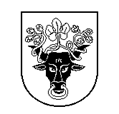 Pasvalio rajono savivaldybės administracijos direktoriusĮsakymasDėl SANTUOKOS REGISTRAVIMO NORINČIŲJŲ SUSITUOKTI ASMENŲ PASIRINKTOJE VIETOJE TVARKOS APRAŠO paTVIRTINIMO2018 m. gegužės 11 d. Nr. DV-329 PasvalysVadovaudamasis Lietuvos Respublikos vietos savivaldos įstatymo 29 straipsnio 8 dalies 2 punktu ir vykdydamas Civilinės būklės aktų registravimo taisykles, patvirtintas Lietuvos Respublikos teisingumo ministro 2016 m. gruodžio 28 d. įsakymu Nr. 1R-334 „Dėl Civilinės būklės aktų registravimo taisyklių ir Civilinės būklės aktų įrašų ir kitų dokumentų formų patvirtinimo“ (su visais aktualiais pakeitimais),t v i r t i n u Santuokos registravimo norinčiųjų susituokti asmenų pasirinktoje vietoje tvarkos aprašą (pridedama).Įsakymas per vieną mėnesį gali būti skundžiamas Regionų apygardos administraciniam teismui, skundą (prašymą) paduodant bet kuriuose šio teismo rūmuose, Lietuvos Respublikos administracinių bylų teisenos įstatymo nustatyta tvarka.Administracijos direktorius						Rimantas UžuotasPATVIRTINTAPasvalio rajono savivaldybės administracijos direktoriaus2018 m. gegužės 11 d. įsakymu Nr. DV-329SANTUOKOS REGISTRAVIMO NORINČIŲJŲ SUSITUOKTI ASMENŲ PASIRINKTOJE VIETOJE TVARKOS APRAŠASI. BENDROSIOS NUOSTATOS
1.	Santuokos registravimo norinčiųjų susituokti asmenų pasirinktoje vietoje tvarkos aprašas (toliau – Aprašas) nustato šių santuokų registravimo tvarką.2.	Apraše vartojamos sąvokos atitinka sąvokas, vartojamas Lietuvos Respublikos civiliniame kodekse, Lietuvos Respublikos civilinės būklės aktų registravimo įstatyme, Lietuvos Respublikos gyventojų registro įstatyme, Civilinės būklės aktų registravimo taisyklėse.II. SANTUOKOS REGISTRAVIMAS NORINČIŲJŲ SUSITUOKTI ASMENŲ PASIRINKTOJE VIETOJE3.	Santuokos registravimo ceremonija (toliau – ceremonija) gali būti organizuojama norinčių susituokti pasirinktoje vietoje, jei tai neprieštarauja viešajai tvarkai ir gerai moralei, nekelia pavojaus gyvybei ar sveikatai.4.	Ceremonijos vieta turi būti Pasvalio rajono savivaldybės (toliau – Savivaldybė) teritorijoje.5.	Ceremonija ne Savivaldybės administracijos Civilinės metrikacijos skyriaus (toliau – Skyrius) patalpose organizuojama Skyriaus darbo dienomis ir valandomis. Penktadieniais ir šeštadieniais tik tuo atveju, jeigu tuo pačiu metu  nėra paskirtos santuokų registracijos ceremonijos Skyriaus patalpose. 6.	Paduodant Lietuvos Respublikos teisingumo ministro nustatytos formos prašymą įregistruoti santuoką, kartu pateikiamas rašytinis prašymas (Aprašo priedas) įregistruoti santuoką pasirinktoje vietoje. 7.	Asmenys, ketinantys tuoktis pasirinktoje vietoje, patys susitaria su pasirinktos vietos savininku dėl leidimo registruoti santuoką toje vietoje. Prašyme registruoti santuoką pasirinktoje vietoje turi būti pateikta informacija apie vietą, kur pageidaujama organizuoti ceremoniją, ir raštiškas privačios teritorijos savininko ar valdytojo sutikimo įrašas.8.	Skyriui pritarus pasirinktos vietos tinkamumui registruoti santuoką, norintys susituokti asmenys sumoka Lietuvos Respublikos Vyriausybės nutarimu nustatyto dydžio valstybės rinkliavą.9.	Ceremonijos uždara patalpa turi atitikti reprezentacinės vietos reikalavimus – turi būti tvarkinga, atskira nuo pobūvio vietos, joje neturi būti teikiamos visuomeninio maitinimo paslaugos, neturi vykti įvairios puotos, nebūti masinio žmonių susibūrimo vieta, kurioje nebūtų galima užtikrinti ceremonijos dalyvių saugumą.10.	Santuokos registravimui pasirinkta vieta turi atitikti šiuos reikalavimus – turi būti stabilus pagrindas stalui pastatyti, pasirūpinta stalu, ant kurio dedami dokumentai, apsauga nuo lietaus ir vėjo. Santuokos registravimo ceremonijos organizavimo vietoje, esant galimybei, turi būti Lietuvos Respublikos herbas ir valstybės vėliava. Atributika, patalpų dekoravimu ir klasikiniu muzikiniu fonu pasirūpina patys asmenys, ketinantys registruoti santuoką. 11.	Asmenys, ketinantys tuoktis pasirinktoje vietoje, privalo užtikrinti Skyriaus darbuotojų saugumą ceremonijos metu.12.	Santuokos registravimo dieną asmenys, ketinantys registruoti santuoką, turi turėti ir pateikti Skyriaus darbuotojui tuos pačius asmens tapatybę patvirtinančius dokumentus, kuriuos pateikė paduodami prašymą registruoti santuoką. Santuoka registruojama dalyvaujant dviem liudytojams, kurie taip pat privalo turėti asmens tapatybės dokumentus ir prieš prasidedant ceremonijai pateikti juos Skyriaus darbuotojui.13.	Ceremonijai skiriama ne daugiau kaip 20 minučių, neįskaitant Skyriaus darbuotojų nuvykimo į vietą ir sugrįžimo. 14.	Santuoka registruojama paskirtu ir suderintu su ketinančiais tuoktis asmenimis laiku (valanda). Norinčių susituokti asmenų ir (ar) jų liudytojų vėlavimas ilgiau kaip 30 minučių be pateisinamos priežasties arba akivaizdus nesuvokimas savo veiksmų  apsvaigus nuo alkoholio ar kitų narkotinių medžiagų yra pagrindas Skyriaus darbuotojams grįžti į Skyrių neįregistravus šios santuokos. Naujas santuokos registravimo laikas derinamas su Skyriumi šio Aprašo nustatyta tvarka. 15.	Skyriaus darbuotojus transportu, reikalingu nuvykti registruoti santuoką į pasirinktą vietą ir sugrįžti, aprūpina Savivaldybės administracijos Ūkio ir transporto tarnyba. . 16.	Iškilus būtinybei keisti santuokos registravimo vietą ar datą, asmenys, ketinantys registruoti santuoką, privalo apie tai informuoti Skyrių raštu ne vėliau kaip prieš 14 (keturiolika) kalendorinių dienų ir iš naujo derinti pasirinktą kitą vietą šiame Apraše nustatyta tvarka.III. BAIGIAMOSIOS NUOSTATOS17.	Duomenis apie įregistruotą santuoką Skyriaus darbuotojas tą pačią dieną privalo perduoti Registrų centro Gyventojų registrui.18.	Santuokų registravimo datos savaitgaliais ir besituokiančių asmenų sąrašas skelbiami Savivaldybės interneto svetainėje adresu: www.pasvalys.lt skiltyje Veiklos sritys „Civilinė metrikacija“.___________________________________Santuokos registravimo norinčiųjų susituoktiasmenų pasirinktoje vietoje tvarkos aprašopriedas_______________________________________________________________________________(norinčių susituokti asmenų vardai, pavardės)_______________________________________________________________________Pasvalio rajono savivaldybės administracijosCivilinės metrikacijos skyriuiPRAŠYMASĮREGISTRUOTI SANTUOKĄ NORINČIŲJŲ SUSITUOKTI ASMENŲPASIRINKTOJE VIETOJE______________(data)PasvalysSUDERINTAPrivačios teritorijos savininkas (valdytojas)__________________________________________(parašas, vardas, pavardė, telefono numeris) Su santuokos registravimo norinčių susituokti asmenų pasirinktoje vietoje tvarkos aprašu susipažinau:___________________________________________________________(pareiškėjo parašas, vardas, pavardė)___________________________________________________________(pareiškėjo parašas, vardas, pavardė)1.Numatoma santuokos registravimo ceremonijos vieta2.Santuokos registravimo ceremonijos  data3.Santuokos registravimo ceremonijos laikas4.Asmens, atsakingo už ceremonijos organizavimą, duomenys (vardas, pavardė, telefono numeris, el. pašto adresas)